Fakulta architektury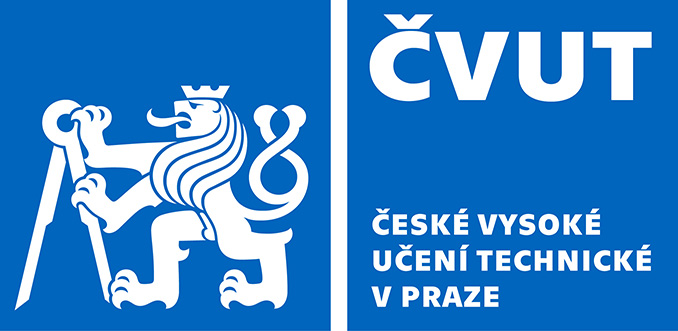 Interní soutěž FA ČVUT v rámci Institucionálního plánu ČVUT pro rok 2023 Formulář pro jednotlivé žadateleNázev projektu:Řešitel – jméno a příjmení:Ústav/ kabinet:E-mail:           						           Telefon:Vyjádření vedoucího ústavu:Podpis vedoucího základní součásti: V Praze dne:Podpis řešitele projektu:Vyplněný formulář zašlete do 5. 1. 2023, 8:00 ve formátu RTF nebo WORD a nascanovaný i s podpisy ve formátu PDF na adresu: soutěž.ip@fa.cvut.cz, do předmětu emailu napište „IS-IP2023“ a jméno hlavního řešitele.Termín realizace projektuProjekt může být realizován v maximálním rozpětí od 5. 2. 2023 do 30. 11. 2023 Charakteristika žadateleStručně popište svůj odborný životopis. Dodržujte bodovou strukturu a uveďte pouze informace relevantní pro tento projekt!max. 1 normostrana (tj. 1800 znaků včetně mezer)Jméno a příjmení:Účast na řešení projektů:Publikace, aktivní účast na konferencích:Studijní/vědeckovýzkumné pobyty:Jiné:Popis projektumax. 1,5 normostrany (tj. 2700 znaků včetně mezer)Anotace:Zdůvodnění potřeby:Cíl projektu Metoda práce: Význam/přínos:Výstup(y) projektu:Rámcový harmonogram řešení projektumax. 0,5 normostrany (tj. 900 znaků včetně mezer)Rozpočet projektuVyplňte níže uvedenou tabulku – zaokrouhlujte na celé tisíce Kč. Jiné než uvedené položky, nejsou v rámci projektu možné. Počet studijních cest není předepsán, tj. nemusíte uskutečnit žádnou studijní cestu a můžete jich uskutečnit i více než uvedených pět – v případě potřeby rozšiřte tabulku o další řádky na studijní cesty.Dodržujte maximální částky uvedené v zadávací dokumentaci!Rozpočet na rok 2023Komentář k rozpočtuSpecifikujte a odůvodněte všechny jednotlivé položky rozpočtu na rok 2023U studijních cest stručně popište, za jakým účelem chcete vyjet, kam a jaké náklady předpokládáte. Přípustné náklady: jízdné, konferenční poplatky, poplatky v knihovnách atp., ubytování (max. do výše 1000 Kč/noc); o stravné není možno žádat! Pečlivě rozepište služby a nákup materiálumax. 1 normostrana (tj. 1800 znaku včetně mezer)1Kapitálové – investiční finanční prostředky celkem: 0Požadavek na dotaci z rozpočtu ČVUT (tis.Kč):2Běžné finanční prostředky celkemPožadavek na dotaci z rozpočtu ČVUT (tis. Kč):Osobní náklady:2.1Mzdy (včetně pohyblivých složek):2.2Odměny dle dohod o pracích konaných mimo pracovní poměr:2.3Odvody pojistného na veřejné zdravotní pojištění a pojistného na sociální zabezpečení a příspěvku na státní politiku zaměstnanosti a příděly do sociálního fondu:Ostatní:2.4Materiální náklady (včetně drobného majetku):2.5Služby a náklady nevýrobní:2.6Cestovní náhrady:2.7Stipendia:3Celkem běžné a kapitálové finanční prostředky: 